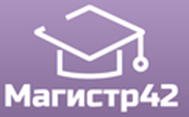 Учредитель Конкурса:Межшкольная Ассоциация Учителей Научно-Естественных Дисциплин «МАГИСТР»Список участников и результаты дистанционного Всероссийского конкурса «ПЕДАГОГИЧЕСКОЕ МАСТЕРСТВО»    Сайт МАУНЕД МАГИСТР - http://www.magistr42.com    Электронный адрес - mauned@yandex.ruСЕРИЯ ПМРЕГ.НОМЕРФИО, должностьРЕГИОН, ОУНОМИНАЦИЯРЕЗУЛЬТАТ015Зыкова Нина Николаевна, воспитательМБДОУ детский сад  № 48 Иркутская область, поселок МегетМетодическая разработка3 степеньПриказ № 24 от 09.12.2021 г014Малышкова Юлия Владимировна, преподавательАН ПОО ВТЭП г. ВладимирМетодическая разработка1 степень013Затолокина Евгения Николаевна, преподавательМБУДО «Детская школа искусств № 3 г. Владивостока» Приморский крайМетодическая разработка1 степеньПриказ № 21 от 15.11.2021 г.012Стома Марина Николаевна, воспитательМАДОУ детский сад № 563 Свердловская область , г. ЕкатеринбургПрезентация2 степеньПриказ № 20 от 11.11.2021 г.011Шуппе Мария Константиновна, воспитатель пришкольного интернатаМБОУ «Восяховская СОШ «ОЦ» пришкольный интернат ЯНАО, Шурышкарский район п. ВосяховоЛитературное творчество1 степеньПриказ № 18 от 01.11.2021 г010Рогоза Ольга Викторовна, преподавательЧТПиГХ имени Я.П.Осадчего Челябинская область, г. ЧелябинскПрезентация1 степеньПриказ № 17 от 15.10.2021 г009Агапова Наталья Юрьевна, воспитательМБДОУ № 40 Кемеровская область, г. Ленинск-КузнецкийМетодическая разработка2 степеньПриказ № 15 от 31.08.2021 г.008Максимова Валентина Николаевна,воспитательМБДОУ «Детский сад №203 «Непоседы» Чувашская Республика г.ЧебоксарыМетодическая разработка3 степень007Иваненко Светлана Алексеевна,Инструктор по физической культуреМБДОУ «Детский сад № 347» Самарская область, город СамараСценарий1 степеньПриказ № 14 от 30.06.2021 г.006Бучис Рената  Ионасовна, Педагог-психологМБДОУ «Детский сад N2» г. Усолье-Сибирское, Иркутская областьПрезентация1 степень005Бучис Рената  Ионасовна, Педагог-психологМБДОУ «Детский сад N2» г. Усолье-Сибирское, Иркутская областьПрезентация1 степень004Бучис Рената  Ионасовна, Педагог-психологМБДОУ «Детский сад N2» г. Усолье-Сибирское, Иркутская областьПрезентация1 степень003Бучис Рената  Ионасовна, Педагог-психологМБДОУ «Детский сад N2» г. Усолье-Сибирское, Иркутская областьМетодическая разработка1 степеньПриказ № 13 от 18.06.2021 г.002Хорошева Елена Геннадьевна, воспитательМаксимова Елена Валентиновна, воспитательМБДОУ «Детский сад № 45 «Добрая фея» Кемеровская область, город МеждуреченскМетодическое пособие1 степеньПриказ № 9 от 20.04.2021 г.001Иванова Марина Александровна, Учитель иностранного языкаМКОУ «СШ №4 городского округа город Михайловка Волгоградской области»Презентация2 степеньПриказ № 5 от 11.02.2021 г.